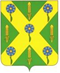 РОССИЙСКАЯ ФЕДЕРАЦИЯОРЛОВСКАЯ ОБЛАСТЬНОВОСИЛЬСКИЙ РАЙОННЫЙ СОВЕТ НАРОДНЫХ ДЕПУТАТОВРЕШЕНИЕ       25 декабря 2020 года                                                № 888 - РС  г. Новосиль О принятии Новосильским районом части полномочий города Новосиль по решению вопросов местного значенияПринято Новосильским районным Советом народных депутатов	             25 декабря 2020 годаВ соответствии с пунктом 4 статьи 15 Федерального закона от 06.10.2003 N 131-ФЗ "Об общих принципах организации местного самоуправления в Российской Федерации", Уставом города Новосиль Новосильского района, Уставом Новосильского района, Положением «О заключении соглашений между органами местного самоуправления Новосильского муниципального района Орловской области и органами местного самоуправления поселений, входящих в состав района, о передаче осуществления части своих полномочий», утверждённым Решением Новосильского районного Совета народных депутатов от 16.03.2018 г. № 796, принимая во внимание решение Новосильского городского Совета народных депутатов от 23 декабря 2020  года № 113 «О передаче Новосильскому району части полномочий города Новосиль по решению вопросов местного значения», в целях полноценной реализации полномочий  муниципального образования город Новосиль, Новосильский районный Совет народных депутатов решил:1. Принять Новосильским районом часть следующих полномочий муниципального образования город Новосиль по решению вопросов местного значения: - по обеспечению условий для развития на территории города Новосиль физической культуры и массового спорта, организации проведения официальных физкультурно-оздоровительных и спортивных мероприятий города Новосиль;- по организации и осуществлению мероприятий по работе с детьми и молодежью в городе Новосиль;- по созданию условий для организации досуга и обеспечения жителей города Новосиль услугами организаций культуры;- в сфере дорожной деятельности в отношении автомобильных дорог местного значения в границах города Новосиль;- в сфере владения, пользования и распоряжения имуществом, находящимся в муниципальной собственности города Новосиль.2. Принятые полномочия осуществлять за счёт межбюджетных трансфертов, передаваемых из бюджета города Новосиль в бюджет Новосильского района.3. Одобрить проект соглашения между муниципальным образованием город Новосиль и муниципальным образованием Новосильский район о передаче части полномочий по решению вопросов местного значения, указанных в пункте 1 настоящего решения (прилагается).4. Признать утратившим силу решение Новосильского районного Совета народных депутатов от 26.12.2018 года № 819 «О принятии Новосильским районом части полномочий города Новосиль по решению вопросов местного значения».5. Настоящее решение вступает в законную силу с 01.01.2021 года и действует в течение срока, на который заключено соглашение, указанное в пункте 3 настоящего решения. 6. Направить настоящее решение в Новосильский городской Совет народных депутатов.7. Опубликовать данное решение и разместить на официальном сайте администрации района (www.novosilr.ru).Председатель Новосильского                               районного Совета народных депутатов                                                   К.В.Лазарев Глава Новосильского района                                                                      Е.Н. Демин